Schedule a Pick-up on FedEx.comScroll over the Ship Tab.  Then Click on the “Schedule and Manage Pickups “when it appears.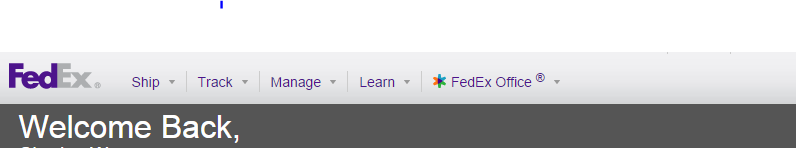 If you haven’t already you will need to log-in.  The screen below will then appear.  From here a pickup can be scheduled.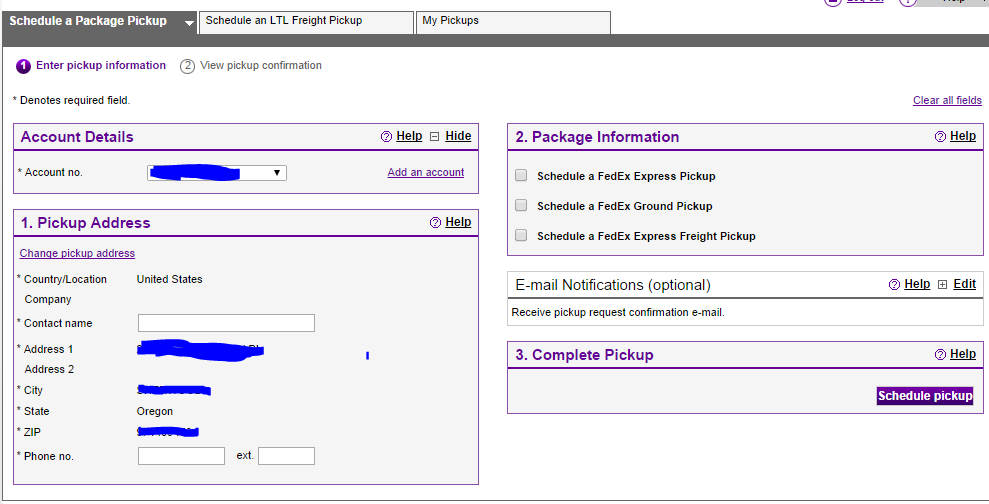 Pick-ups can also be scheduled by call 800-GoFedEx  (800-463-3339)